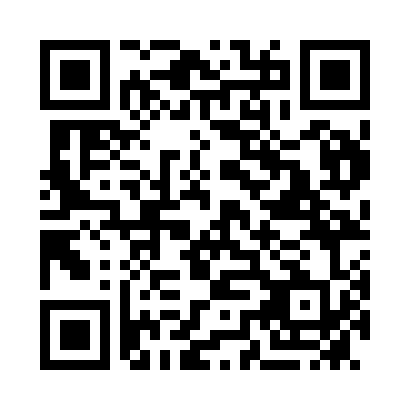 Prayer times for Woodville, AustraliaMon 1 Apr 2024 - Tue 30 Apr 2024High Latitude Method: NonePrayer Calculation Method: Muslim World LeagueAsar Calculation Method: ShafiPrayer times provided by https://www.salahtimes.comDateDayFajrSunriseDhuhrAsrMaghribIsha1Mon6:057:291:204:397:108:292Tue6:057:291:194:387:098:283Wed6:067:301:194:377:088:274Thu6:077:311:194:367:068:255Fri6:087:321:194:357:058:246Sat6:097:321:184:347:048:237Sun5:096:3312:183:336:027:218Mon5:106:3412:183:326:017:209Tue5:116:3512:173:316:007:1910Wed5:126:3612:173:305:587:1711Thu5:126:3612:173:295:577:1612Fri5:136:3712:173:285:567:1513Sat5:146:3812:163:275:547:1414Sun5:156:3912:163:265:537:1215Mon5:156:4012:163:255:527:1116Tue5:166:4012:163:255:517:1017Wed5:176:4112:153:245:497:0918Thu5:176:4212:153:235:487:0819Fri5:186:4312:153:225:477:0620Sat5:196:4312:153:215:467:0521Sun5:206:4412:153:205:447:0422Mon5:206:4512:143:195:437:0323Tue5:216:4612:143:185:427:0224Wed5:226:4712:143:175:417:0125Thu5:226:4712:143:165:407:0026Fri5:236:4812:143:155:396:5927Sat5:246:4912:143:145:386:5828Sun5:246:5012:133:145:366:5729Mon5:256:5112:133:135:356:5630Tue5:266:5112:133:125:346:55